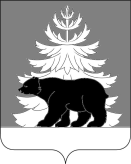 РОССИЙСКАЯ ФЕДЕРАЦИЯИРКУТСКАЯ ОБЛАСТЬАдминистрация Зиминского районного муниципального образованияП О С Т А Н О В Л Е Н И Е                           от   23.08.2022                        г. Зима                            № 592О внесении изменений в Реестрмуниципальных услуг Зиминскогорайонного муниципального образования,утвержденный постановлениемадминистрации Зиминского районногомуниципального образования от 08.12.2021 № 930В соответствии с Федеральным законом от 27.07.2010 № 210-ФЗ «Об организации предоставления государственных и муниципальных услуг», руководствуясь статьями 22, 46 Устава Зиминского районного муниципального образования, постановлением администрации Зиминского районного муниципального образования от 22.01.2014 № 34 «О порядке формирования и ведения Реестра муниципальных услуг Зиминского районного муниципального образования», администрация Зиминского районного муниципального образованияПОСТАНОВЛЯЕТ:1. Внести в Реестр муниципальных услуг Зиминского районного муниципального образования, утвержденный постановлением администрации Зиминского районного муниципального образования от 08.12.2021 № 930, следующие изменения:1.1.   подпункты 1.1.1, 1.1.3, 1.2.13 пункта 1 раздела I изложить в новой редакции (приложение);1.2. подпункт 1.5.8 пункта 1.5. раздела I исключить.2. Настоящее постановление опубликовать в информационно-аналитическом, общественно-политическом еженедельнике «Вестник района» и разместить на официальном сайте администрации Зиминского районного муниципального образования www.rzima.ru в информационно – телекоммуникационной сети «Интернет».3. Контроль исполнения настоящего постановления оставляю за собой.И.о. главы администрации                                                                                            А.А. ШиряевПриложениек постановлению администрацииЗиминского районного муниципального образованияот __________ №_________РЕЕСТР МУНИЦИПАЛЬНЫХ УСЛУГ ЗИМИНСКОГО РАЙОННОГО МУНИЦИПАЛЬНОГО ОБРАЗОВАНИЯI. Муниципальные услуги, предоставляемые администрацией Зиминского районного муниципального образования, ее отраслевыми (функциональными) органами, структурными подразделениями:Номерп/пНаименованиемуниципальнойуслугиНаименованиемуниципальнойуслугиПравовоеоснованиеоказаниямуниципальнойуслугиПравовоеоснованиеоказаниямуниципальнойуслугиЗаявительВозмездностьоказаниямуниципальнойуслугиРезультатоказаниямуниципальнойуслугиНормативныйправовой акт,утверждающийадминистративныйрегламентпредоставлениямуниципальнойуслугиНормативныйправовой акт,утверждающийадминистративныйрегламентпредоставлениямуниципальнойуслуги12233456771.1. Комитет по образованию1.1. Комитет по образованию1.1. Комитет по образованию1.1. Комитет по образованию1.1. Комитет по образованию1.1. Комитет по образованию1.1. Комитет по образованию1.1. Комитет по образованию1.1. Комитет по образованию1.1. Комитет по образованию1.1. Комитет по образованию1.1.1.Предоставление информации об организации общедоступного и бесплатного дошкольного, начального общего, основного общего, среднего общего образования, а также дополнительного образования в образовательных организациях, расположенных на территории Зиминского районаПредоставление информации об организации общедоступного и бесплатного дошкольного, начального общего, основного общего, среднего общего образования, а также дополнительного образования в образовательных организациях, расположенных на территории Зиминского районаФедеральный закон от 29 декабря 2012 года № 273-ФЗ «Об образовании в Российской ФедерацииФедеральный закон от 29 декабря 2012 года № 273-ФЗ «Об образовании в Российской ФедерацииФизические или юридические лица, а также их представителибезвозмездноИнформационная справка, содержащая информацию о реализации в образовательных муниципальных учреждениях программ дошкольного, начального общего, основного общего, среднего (полного) общего образования, а также дополнительных общеобразовательных программПостановление администрации Зиминского районного муниципального образования от 28.01.2022 г. № 51 «Об утверждении административного регламента по предоставлению муниципальной услуги «Предоставление информации об организации общедоступного и бесплатного дошкольного, начального общего, основного общего, среднего общего образования, а также дополнительного образования в образовательных организациях, расположенных на территории Зиминского района»Постановление администрации Зиминского районного муниципального образования от 28.01.2022 г. № 51 «Об утверждении административного регламента по предоставлению муниципальной услуги «Предоставление информации об организации общедоступного и бесплатного дошкольного, начального общего, основного общего, среднего общего образования, а также дополнительного образования в образовательных организациях, расположенных на территории Зиминского района»1.1.3.Постановка на учёт детей, подлежащих обучению в образовательных учреждениях, реализующих образовательную программу дошкольного образованияПостановка на учёт детей, подлежащих обучению в образовательных учреждениях, реализующих образовательную программу дошкольного образованияФедеральный закон от 29.12.2012 г. № 273-ФЗ «Об образовании в Российской ФедерацииФедеральный закон от 29.12.2012 г. № 273-ФЗ «Об образовании в Российской ФедерацииГраждане Российской Федерации, иностранным гражданам, лицам без гражданства, являющимися законными представителями детей в возрасте до восьми летбезвозмездно1. Уведомление о постановке на учет ребенка, подлежащего обучению в детском саду;2. Уведомление об отказе в постановке на учет ребенка, подлежащего обучению в детском садуПостановление администрации Зиминского районного муниципального образования от 28.03.2022 года № 238 «Об утверждении административного регламента по предоставлению муниципальной услуги «Постановка на учёт детей, подлежащих обучению в образовательных учреждениях, реализующих образовательную программу дошкольного образования»Постановление администрации Зиминского районного муниципального образования от 28.03.2022 года № 238 «Об утверждении административного регламента по предоставлению муниципальной услуги «Постановка на учёт детей, подлежащих обучению в образовательных учреждениях, реализующих образовательную программу дошкольного образования»1.2. Комитет по управлению муниципальным имуществом1.2. Комитет по управлению муниципальным имуществом1.2. Комитет по управлению муниципальным имуществом1.2. Комитет по управлению муниципальным имуществом1.2. Комитет по управлению муниципальным имуществом1.2. Комитет по управлению муниципальным имуществом1.2. Комитет по управлению муниципальным имуществом1.2. Комитет по управлению муниципальным имуществом1.2. Комитет по управлению муниципальным имуществом1.2. Комитет по управлению муниципальным имуществом1.2. Комитет по управлению муниципальным имуществом1.2.13.Передача жилых помещений муниципального жилищного фонда Зиминского районного муниципального образования в собственность граждан в порядке приватизацииФедеральный закон от 04.07.1991 г. № 1541-1 «О приватизации жилищного фонда в Российской Федерации»Федеральный закон от 27.07.2010 г. № 210-ФЗ «Об организации предоставления государственных и муниципальных услуг»Федеральный закон от 04.07.1991 г. № 1541-1 «О приватизации жилищного фонда в Российской Федерации»Федеральный закон от 27.07.2010 г. № 210-ФЗ «Об организации предоставления государственных и муниципальных услуг»Граждане Российской Федерации, имеющие право пользования  жилыми помещениями муниципального жилищного фонда социального использования Зиминского районного муниципального образования на условиях социального найма, а так жеуполномоченный представитель.Граждане Российской Федерации, имеющие право пользования  жилыми помещениями муниципального жилищного фонда социального использования Зиминского районного муниципального образования на условиях социального найма, а так жеуполномоченный представитель.безвозмездно1) Договор передачи жилого помещения в собственность гражданина (граждан) в порядке приватизации;2) Уведомление об отказе в передаче жилого помещения в собственность гражданина (граждан) в порядке приватизации.1) Договор передачи жилого помещения в собственность гражданина (граждан) в порядке приватизации;2) Уведомление об отказе в передаче жилого помещения в собственность гражданина (граждан) в порядке приватизации.Постановление администрации Зиминского районного муниципального образования от 22.02.2022 г. № 135 «Передача жилых помещений муниципального жилищного фонда Зиминского районного муниципального образования в собственность граждан в порядке приватизации»Постановление администрации Зиминского районного муниципального образования от 22.02.2022 г. № 135 «Передача жилых помещений муниципального жилищного фонда Зиминского районного муниципального образования в собственность граждан в порядке приватизации»